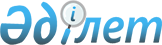 Об утверждении положения о государственном учреждении "Отдел сельского хозяйства и ветеринарии Бокейординского района"
					
			Утративший силу
			
			
		
					Постановление акимата Бокейординского района Западно-Казахстанской области от 31 октября 2014 года № 190. Зарегистрировано Департаментом юстиции Западно-Казахстанской области 10 ноября 2014 года № 3680. Утратило силу постановлением акимата Бокейординского района Западно-Казахстанской области от 26 февраля 2015 года № 26

      Сноска. Утратило силу постановлением акимата Бокейординского района Западно-Казахстанской области от 26.02.2015 № 26 (вводится в действие со дня первого официального опубликования).

      В соответствии с Гражданским кодексом Республики Казахстан от 27 декабря 1994 года, Законом Республики Казахстан от 23 января 2001 года "О местном государственном управлении и самоуправлении в Республике Казахстан", Указом Президента Республики Казахстан от 29 октября 2012 года № 410 "Об утверждении Типового положения государственного органа Республики Казахстан", акимат района ПОСТАНОВЛЯЕТ:



      1. Утвердить прилагаемое положение о государственном учреждении "Отдел сельского хозяйства и ветеринарии Бокейординского района".



      2. Государственному учреждению "Отдел сельского хозяйства и ветеринарии Бокейординского района" принять необходимые меры, вытекающие из настоящего постановления, в соответствии с действующим законодательством.



      3. Государственному учреждению "Аппарат акима Бокейординского района" обеспечить государственную регистрацию настоящего постановления в органах юстиции, его официальное опубликование в информационно-правовой системе "Әділет" и в средствах массовой информации.



      4. Контроль за исполнением настоящего постановления возложить на заместителя акима района Зулкашева Р. М.



      5. Настоящее постановление вводится в действие со дня первого официального опубликования.

 

  

Положение о государственном учреждении 

"Отдел сельского хозяйства и ветеринарии Бокейординского района" 

1. Общие положения

      1. Государственное учреждение "Отдел сельского хозяйства и ветеринарии Бокейординского района" является государственным органом Республики Казахстан осуществляющим руководство в сферах сельского хозяйства и ветеринарии.



      2. Государственное учреждение "Отдел сельского хозяйства и ветеринарии Бокейординского района" осуществляет свою деятельность в соответствии с Конституцией и законами Республики Казахстан, актами Президента и Правительства Республики Казахстан, иными нормативными правовыми актами, а также настоящим Положением о государственном учреждении "Отдел сельского хозяйства и ветеринарии Бокейординского района" (далее – Положение).



      3. Государственное учреждение "Отдел сельского хозяйства и ветеринарии Бокейординского района" является юридическим лицом в организационно-правовой форме государственного учреждения, имеет печати и штампы со своим наименованием на государственном языке, бланки установленного образца, в соответствии с законодательством Республики Казахстан счета в органах казначейства.



      4. Государственное учреждение "Отдел сельского хозяйства и ветеринарии Бокейординского района" вступает в гражданско-правовые отношения от собственного имени.



      5. Государственное учреждение "Отдел сельского хозяйства и ветеринарии Бокейординского района" имеет право выступать стороной гражданско-правовых отношений от имени государства, если оно уполномочено на это в соответствии с законодательством.



      6. Государственное учреждение "Отдел сельского хозяйства и ветеринарии Бокейординского района" по вопросам своей компетенции в установленном законодательством порядке принимает решения, оформляемые приказами руководителя государственного учреждения "Отдел сельского хозяйства и ветеринарии Бокейординского района" и другими актами, предусмотренными законодательством.



      7. Структура и лимит штатной численности государственного учреждения "Отдел сельского хозяйства и ветеринарии Бокейординского района" утверждаются в соответствии с действующим законодательством.



      8. Местонахождение юридического лица: 090200, Республика Казахстан, Западно-Казахстанская область, Бокейординский район, село Сайхин, улица Т. Жарокова, 31.



      9. Полное наименование государственного органа – государственное учреждение "Отдел сельского хозяйства и ветеринарии Бокейординского района".



      10. Настоящее Положение является учредительным документом государственного учреждения "Отдел сельского хозяйства и ветеринарии Бокейординского района".



      11. Финансирование деятельности государственного учреждения "Отдел сельского хозяйства и ветеринарии Бокейординского района" осуществляется из местного бюджета.



      12. Государственному учреждению "Отдел сельского хозяйства и ветеринарии Бокейординского района" запрещается вступать в договорные отношения с субъектами предпринимательства на предмет выполнения обязанностей, являющихся функциями государственного учреждения "Отдел сельского хозяйства и ветеринарии Бокейординского района".



      Если государственному учреждению "Отдел сельского хозяйства и ветеринарии Бокейординского района" законодательными актами предоставлено право осуществлять приносящую доходы деятельность, то доходы, полученные от такой деятельности, направляются в доход государственного бюджета.

  

2. Миссия, основные задачи, функции,

права и обязанности государственного органа

      13. Миссия государственного учреждения "Отдел сельского хозяйства и ветеринарии Бокейординского района": осуществляет государственную политику в сфере сельского хозяйства и ветеринарии.



      14. Задачи:



      1) качественное и своевременное информационно-аналитическая поддержка и организационно-правовое обеспечение деятельности местного исполнительного органа власти Бокейординского района в сфере сельского хозяйства и ветеринарии;



      2) осуществление иных задач, предусмотренных действующим законодательством Республики Казахстан.



      15. Функции:



      1) осуществление государственной поддержки субъектов агропромышленного комплекса в соответствии с законодательством и другими нормативными правовыми актами в данной сфере;



      2) осуществление государственной технической инспекции в области развития агропромышленного комплекса;



      3) проведение мониторинга развития сельских территорий;



      4) разработка правил содержания и выпаса сельскохозяйственных животных в населенных пунктах;



      5) организация проведения идентификации сельскохозяйственных животных в порядке, установленном Правительством Республики Казахстан, строительства, содержания и реконструкции скотомогильников (биотермических ям);



      6) проведение сбора оперативной информации в области агропромышленного комплекса и сельских территорий и предоставление ее местному исполнительному органу области;



      7) ведение учета запасов продовольственных товаров в соответствующем регионе и представление отчетности в местный исполнительный орган области;



      8) проведение конкурса "Лучший по профессии в агропромышленном комплексе";



      9) внесение в местный представительный орган области для утверждения правил содержания животных, правил содержания и выгула собак и кошек, правил отлова и уничтожения бродячих собак и кошек, предложений по установлению границ санитарных зон содержания животных;



      10) организация отлова и уничтожения бродячих собак и кошек;



      11) организация строительства скотомогильников (биотермических ям) и обеспечение их содержания в соответствии с ветеринарными (ветеринарно-санитарными) требованиями;



      12) организация и обеспечение предоставления заинтересованным лицам информации о проводимых ветеринарных мероприятиях;



      13) организация и проведение просветительной работы среди населения по вопросам ветеринарии;



      14) организация государственных комиссий по приему в эксплуатацию объектов производства, осуществляющих выращивание животных, заготовку (убой), хранение, переработку и реализацию животных, продукции и сырья животного происхождения, а также организаций по производству, хранению и реализации ветеринарных препаратов, кормов и кормовых добавок;



      15) обезвреживание (обеззараживание) и переработка без изъятия животных, продукции и сырья животного происхождения, представляющих опасность для здоровья животных и человека;



      16) возмещение владельцам стоимости обезвреженных (обеззараженных) и переработанных без изъятия животных, продукции и сырья животного происхождения, представляющих опасность для здоровья животных и человека;



      17) организация работ об установлении карантина или ограничительных мероприятий по представлению главного государственного ветеринарно-санитарного инспектора соответствующей территории в случае возникновения заразных болезней животных на территории района;



      18) организация работ о снятии ограничительных мероприятий или карантина по представлению главного государственного ветеринарно-санитарного инспектора соответствующей территории после проведения комплекса ветеринарных мероприятий по ликвидации очагов заразных болезней животных на территории района;



      19) организация проведения ветеринарных мероприятий по энзоотическим болезням животных на территории соответствующей административно-территориальной единицы;



      20) организация проведения ветеринарных мероприятий по профилактике особо опасных болезней животных по перечню, утверждаемому Правительством Республики Казахстан;



      21) организация проведения мероприятий по идентификации сельскохозяйственных животных, ведению базы данных по идентификации сельскохозяйственных животных;



      22) определение потребности в индивидуальных номерах сельскохозяйственных животных и передача информации в местный исполнительный орган области;



      23) свод, анализ ветеринарного учета и отчетности и их представление в местный исполнительный орган области;



      24) внесение предложений в местный исполнительный орган области по ветеринарным мероприятиям по профилактике заразных и незаразных болезней животных;



      25) внесение предложений в местный исполнительный орган области по перечню энзоотических болезней животных, профилактика и диагностика которых осуществляются за счет бюджетных средств;



      26) организация хранения ветеринарных препаратов, приобретенных за счет бюджетных средств, за исключением республиканского запаса ветеринарных препаратов;



      27) внесение предложений в местный исполнительный орган области о ветеринарных мероприятиях по обеспечению ветеринарно-санитарной безопасности на территории соответствующей административно-территориальной единицы;



      28) организация санитарного убоя больных животных;



      29) осуществление государственной регистрации тракторов и изготовленных на их базе самоходных шасси и механизмов, прицепов к ним, включая прицепы со смонтированным специальным оборудованием, самоходных сельскохозяйственных, мелиоративных и дорожно-строительных машин и механизмов, специальных машин повышенной проходимости;



      30) осуществление государственной регистрации залога тракторов и изготовленных на их базе самоходных шасси и механизмов, прицепов к ним, включая прицепы со смонтированным специальным оборудованием, самоходных сельскохозяйственных, мелиоративных и дорожно-строительных машин и механизмов, специальных машин повышенной проходимости;



      31) осуществление ежегодного государственного технического осмотра тракторов и изготовленных на их базе самоходных шасси и механизмов, прицепов к ним, включая прицепы со смонтированным специальным оборудованием, самоходных сельскохозяйственных, мелиоративных и дорожно-строительных машин и механизмов, специальных машин повышенной проходимости;



      32) осуществление приема экзаменов и выдачи удостоверений на право управления тракторами и изготовленными на их базе самоходными шасси и механизмами, самоходными сельскохозяйственными, мелиоративными и дорожно-строительными машинами, а также специальными машинами повышенной проходимости;



      33) организует и осуществляет в качестве рабочего органа работу межведомственной комиссии по выплате субсидии в области сельского хозяйства, в установленном законодательством порядке.



      16. Права и обязанности:



      1) соблюдать законодательство Республики Казахстан;



      2) уплачивать налоги и другие обязательные платежи в бюджет в установленном законодательством порядке;



      3) нести ответственность в соответствии с законодательными актами Республики Казахстан;



      4) запрашивать и получать в установленном законодательством порядке от государственных органов, организаций, их должностных лиц необходимую информацию и материалы;



      5) пользоваться информационными банками данных, имеющимся в распоряжении государственных органов;



      6) вести служебную переписку с государственными органами и негосударственными учреждениями и организациями по вопросам, отнесенным к ведению государственного учреждения "Отдел сельского хозяйства и ветеринарии Бокейординского района";



      7) проводить проверки исполнения Конституции Республики Казахстан, законов, актов Президента, постановлений Правительства, постановлений акимата, решений и распоряжений акима района, принимать меры по устранению выявленных нарушений;



      8) осуществляет иные права и обязанности в соответствии с действующим законодательством Республики Казахстан.

  

3. Организация деятельности государственного органа

      17. Руководство государственного учреждения "Отдел сельского хозяйства и ветеринарии Бокейординского района" осуществляется первым руководителем, который несет персональную ответственность за выполнение возложенных на государственное учреждение "Отдел сельского хозяйства и ветеринарии Бокейординского района" задач и осуществление им своих функций.



      18. Первый руководитель государственного учреждения "Отдел сельского хозяйства и ветеринарии Бокейординского района" назначается и освобождается от должности акимом района, в соответствии с действующим законодательством Республики Казахстан.



      19. Первый руководитель государственного учреждения "Отдел сельского хозяйства и ветеринарии Бокейординского района" может иметь заместителей, которые назначаются на должности и освобождаются от должностей в соответствии с законодательством Республики Казахстан в пределах утвержденной структуры и лимита штатной численности.



      20. Полномочия первого руководителя государственного учреждения "Отдел сельского хозяйства и ветеринарии Бокейординского района":



      1) организует и руководит работой государственного учреждения и несет персональную ответственность за выполнение возложенных на государственное учреждение задач и осуществление им своих функции;



      2) в соответствии с законодательством назначает на должность и освобождает от должности сотрудников государственного учреждения;



      3) в установленном законодательством порядке решает вопросы премирования, оказания материальной помощи, наложения дисциплинарных взысканий;



      4) подписывает акты государственного учреждения;



      5) представляет государственное учреждение во всех государственных органах и иных организациях независимо от форм собственности в соответствии с действующим законодательством Республики Казахстан;



      6) в пределах своей компетенции принимает меры, направленные на противодействие коррупции в государственном учреждении и несет персональную ответственность за принятие антикоррупционных мер;



      7) несет персональную ответственность за выполнение задач, возложенных на отдел, оперативное и четкое исполнение законов, актов Президента Республики Казахстан, постановлений Правительства и распоряжений Премьер-министра Республики Казахстан, актов акима и акимата области, района, поручений заместителей акима района, актов районного маслихата, принятых в пределах их компетенции;



      8) осуществляет иные полномочия в соответствии с действующим законодательством Республики Казахстан.



      Исполнение полномочий первого руководителя государственного учреждения "Отдел сельского хозяйства и ветеринарии Бокейординского района" в период его отсутствия осуществляется лицом, его замещающим в соответствии с действующим законодательством.



      21. Первый руководитель отдела определяет полномочия своих сотрудников в соответствии с действующим законодательством.



      22. Подготовка и порядок рассмотрения вопросов, вытекающих из настоящего Положения, регулируются первым руководителем государственного органа.

  

4. Имущество государственного органа

      23. Государственное учреждение "Отдел сельского хозяйства и ветеринарии Бокейординского района" может иметь на праве оперативного управления обособленное имущество в случаях, предусмотренных законодательством.



      Имущество государственного учреждения "Отдел сельского хозяйства и ветеринарии Бокейординского района" формируется за счет имущества, переданного ему собственником, а также имущества (включая денежные доходы), приобретенного в результате собственной деятельности и иных источников, не запрещенных законодательством Республики Казахстан.



      24. Имущество, закрепленное за государственным учреждением "Отдел сельского хозяйства и ветеринарии Бокейординского района", относится к коммунальной собственности.



      25. Государственное учреждение "Отдел сельского хозяйства и ветеринарии Бокейординского района" не вправе самостоятельно отчуждать или иным способом распоряжаться закрепленным за ним имуществом и имуществом, приобретенным за счет средств, выданных ему по плану финансирования, если иное не установлено законодательством.

  

5. Реорганизация и упразднение государственного органа      26. Реорганизация и упразднение государственного учреждения "Отдел сельского хозяйства и ветеринарии Бокейординского района" осуществляется в соответствии с законодательством Республики Казахстан.

 
					© 2012. РГП на ПХВ «Институт законодательства и правовой информации Республики Казахстан» Министерства юстиции Республики Казахстан
				

      Исполняющий обязанности

      акима районаЛ. Кайргалиева

Утверждено

постановлением акимата

Бокейординского района

от 31 октября 2014 года № 190